Lampiran 1INSTRUMEN UJI COBA SISWA INTROVERTNama			:Umur			:JenisKelamin		:Kelas			:ANGKETPetunjuk Cara Mengerjakan:Anda diharapkan merespon apa yang dikemukakan dalam angket inidengansungguh-sungguhdanjujur.Jawaban anda akan dirahasiakan.Isilah pernyataan disediakan empat kemungkinan respon, yaitu:SS	: Sangat SetujuS	: SetujuTS	: Tidak SetujuSTS	: Sangat Tidak SetujuDalam memberi respon setiap pertanyaan anda diminta memberikan tandacheklis (√) pada satu huruf SS, S, TS, STS, untuk setiap nomor pernyataan.Lampiran 2SEBARAN UJI COBA ANGKET SISWA INTROVERT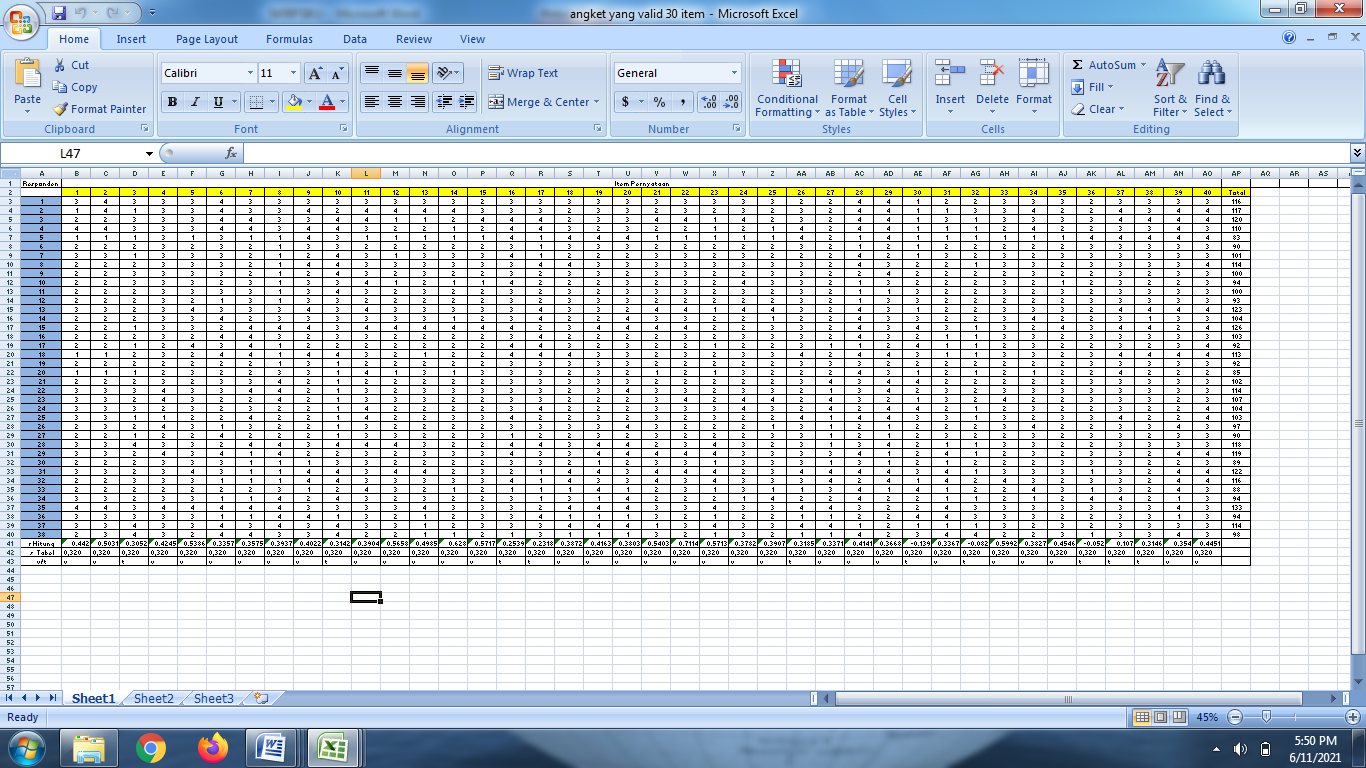 Lampiran 3Rekapitulasi Hasil Uji Validitas Data Siswa IntrovertLampiran 4Perhitungan Reliabilitas Angket Siswa IntrovertLampiran 5INSTRUMENSETELAH UJI COBA SISWA INTROVERTNama			:Umur			:JenisKelamin		:Kelas			:ANGKETPetunjuk Cara Mengerjakan:Anda diharapkan merespon apa yang dikemukakan dalam angket ini dengan sungguh-sungguh dan jujur.Jawaban anda akan dirahasiakan.Isilah pernyataan disediakan empat kemungkinan respon, yaitu:SS	: Sangat SetujuS	: SetujuTS	: Tidak SetujuSTS	: Sangat Tidak SetujuDalam memberi respon setiap pertanyaan anda diminta memberikan tandacheklis (√) pada satu huruf SS, S, TS, STS,untuk setiap nomor pernyataan.Lampiran 6HASIL PRE TEST ANGKET SISWA INTROVERT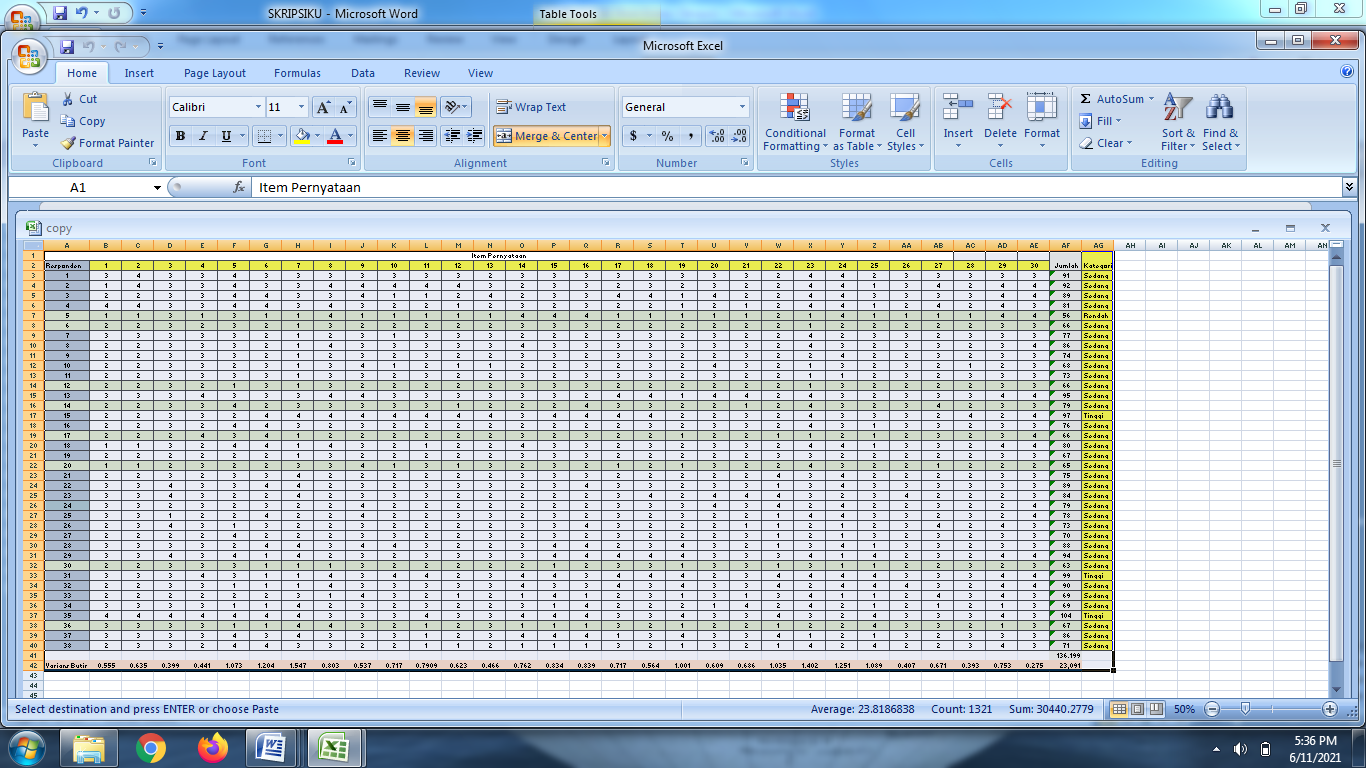 Lampiran 7HASIL PRE TEST SAMPELLampiran 8KATEGORI INSTRUMEN SISWA INTROVERT KELAS X RPL SEBELUM DIBERIKAN LAYANAN BIMBINGAN KELOMPOK TEKNIK DISKUSILampiran 9HASIL POST TESTLampiran 10KATEGORI INSTRUMEN SISWA INTROVERT PADA KELAS X RPL SETELAH DIBERIKAN LAYANAN BIMBINGAN KELOMPOK TEKNIK DISKUSILampiran 11HASIL UJI WILCOXONDasar pengambilan keputusan uji wilcoxon:Jika nilai Asymp.Sig < 0,05 maka Hipotesis diterimaJika nilai Asymp. Sig > 0,05 maka Hipotesis ditolakLampiran 12RENCANA PELAKSANAAN LAYANAN BIMBINGAN KELOMPOKPERTEMUAN I					Galang, 27April 2021								Konselor / PKMelati Putih								NPM: 171414017Materi RPL-BK ISULIT BERKOMUNIKASIKomunikasi adalah suat cara seseorang dalam menungkapkan suatu, apa yang dia rasakan, apa yang dia inginkan. Namun tidak semua orang dapat berkomunikasi dengan baik, terlebih orang dengan karateristik pemalu. Penyebab orang susah atau sulit berkomunaksi adalah kepribadian seseorang berbeda-beda adakalanya seseorang yang lebih nyaman untuk sendiri, tidak bergaul, dan berkomunikasi dengan orang lain.Namun ada tipe orang yang tidak bisa hidup menyendiri, selalu ingin berbaur, berkomunikasi dan jalin pertemanan dengan orang lain.Cara menghilangkan rasa malu saat komunikasi adalah dengan percaya diri sebagai berikut :Coba untuk tenang.Menarik nafas panjang.Anggap lawan bicara adalah keluarga sendiri yang membuat anda merasa nyaman.Latih untuk terus berkomunikasi baik secara langsung maupun didepan cermin.Dan merasang tersinggung terhadap sikap orang lain. Ambil setiap sisi positif apa yang terjadi. LAPORAN LAYANAN BKP TEKNIK DISKUSIKomponen LayananBidang Layanan		: Bimbingan Kelompok Teknik DiskusiHari/Tanggal Pelaksanaan	: Selasa, 27 April 2021Waktu				: 1 x 30 menitKelas				: X RPLTujuan				:Anggota kelompok dapat dengan lancar saling berkomunikasi Pertemuan			: I (Satu)Uraian Pelaksanaan1. Uraikan kegiatan yang telah dilaksanakan (eksperimen)Tahap PembentukanSalamBerdoaPK menanyakan kabar AK dengan semangat dan berkenalan dengan AKPK menjelaskan tentang BKp“BKp adalah layanan dari BK (Bimbingan Konseling) yang terdiri dari sekumpulan orang-orang yang memiliki tujuan yang sama untuk membahas yang lagi tren atau yang lagi dibicarakan oleh orang-orang dimasa kini dengan memanfaatkan dinamika kelompok”PK menjelaskan tujuan dari BKpMenumbuhkan rasa percaya diriBisa berbicara dengan baik dan benarMenambah wawasanBisa mengeluarkan tanggapan atau pendapatPK menjelaskan aturan-aturan pada saat hendak mengeluarkan pendapatPK menjelaskan asas-asas yang ada pada BKpKeterbukaanKesukarelaanKegiatanKenormatifanKerahasiaanPK menjelaskan tahap-tahap BKp yang akan dilaksanakanTahap PeralihanPK menanyakan kembali kesediaan AK untuk melakukan kegiatanPK menjelaskan topik-topik yang ada pada BKpPK yang menentukan topik dalam pembahasan BKp yaitu yang bertema “Sulit Berkomunikasi”Tahap IntiPK menanyakan kepada AK apa yang dimaksud dengan sulit berkomunikasiSemua AK memberikan pendapatnya tentang sulit berkomunikasi PK meminta pada masing-masing AK untuk mengamati tingkah lakunya sendiri serta mencatatnya dengan teliti.PK meminta masing-masing AK untuk membandingkan hasil catatan tingkah laku  dengan target tingkah laku yang telah dibahas.Meminta AK mengatur, memberikan penguatan dan memberikan hukuman pada dirinya sendiri terhadap tingkah lakunyaDalam kegiatan semua AK aktif dalam memberikan tanggapannyaTahap Kesimpulan dan PenutupPK menanyakan kepada masing-masing AK tentang kesimpulan dari topik yang dibahasPK menguraikan kembali kesimpulan-kesimpulan dari masing-masing AKPK menanyakan saran-saran dari masing-masing AKMasing-masing AK menyampaikan saran-saran merekaPK mengucapkan terimakasih kepada AK atas terselenggaranya kegiatan BKp iniSalam penutup2. Hasil yang diperoleh (Identifikasi)Kegiatan BKp berjalan dengan lancarMasing-masing AK jadi tahu bagaimana sulit berkomunikasiSemua AK aktif dalam memberikan tanggapanDinamika kelompok aktifAK dapat menghargai pendapat temannya3. Kesimpulan yang didapat (Analisi)AK dapat memahami bahwa apa yang dimaksud sulit berkomunikasi.AK memahami tentang cara berkomunikasi dengan baik.4. Tindak Lanjut dari kegiatan ini (Generalisasi)PK mempersilahkan AK jika ada yang ingin melanjutkan dengan curhat/konseling individualMelaksanakan kegiatan BKp dengan tema yang berbedaMengetahui,							Galang, 27 April 2021Kepala Sekolah						Konselor / PKRudianto, S.Pd			Melati Putih								NPM: 171414007Lampiran 13RENCANA PELAKSANAAN LAYANAN BIMBINGAN KELOMPOKPERTEMUAN II					Galang,03 Mei 2021								Konselor / PKMelati Putih								NPM: 171414017Materi RPL-BK IIORANGNYA TERTUTUPSeseorang dengan kepribadian yang tertutup (introvetr) memang tidaklebih menonjol dari kepribadian ekstrovert.Kepribadian introvert  adalah orang yang tetutup tidak suka keramaian, pendiam,dan pemalu. Akbiat tertutup mereka sulit mendapatkan teman dilingkungan sekolah maupun lingkungan  dimasyarakat.Adapun ciri-ciri orang yang tertutup atau mempunyai kepribadian introvert  sebagai berikut:Merasa nyaman sendirian.Lelah setelah berkumpul dengan orang banyak.Memiliki lingkarang pertemanan yang tertutup.Senang berimajinasi.Lebih suka menulis dari pada membaca.Selalu berfikir sebelum bertindak.Sering melakukan self talking (berbicara kepada diri sendiri).Lebih produktif bekerja sendiri.LAPORAN LAYANAN BKP TEKNIK DISKUSIKomponen LayananBidang Layanan		: Bimbingan Kelompok Teknik DiskusiHari/Tanggal Pelaksanaan	: Senin, 03 Mei 2021Waktu				: 1 x 30 menitKelas				: X RPLTujuan				: Anggota kelompok dapat mengetahui tentang orang yang tertutupPertemuan			: II (Dua)Uraian Pelaksanaan1. Uraikan kegiatan yang telah dilaksanakan (eksperimen)Tahap PembentukanSalamBerdoaPK menanyakan kabar AK dengan semangat dan berkenalan dengan AKPK menjelaskan tentang BKp“BKp adalah layanan dari BK (Bimbingan Konseling) yang terdiri dari sekumpulan orang-orang yang memiliki tujuan yang sama untuk membahas yang lagi tren atau yang lagi dibicarakan oleh orang-orang dimasa kini dengan memanfaatkan dinamika kelompok”PK menjelaskan tujuan dari BKpMenumbuhkan rasa percaya diriBisa berbicara dengan baik dan benarMenambah wawasanBisa mengeluarkan tanggapan atau pendapatPK menjelaskan aturan-aturan pada saat hendak mengeluarkan pendapatPK menjelaskan asas-asas yang ada pada BKpKeterbukaanKesukarelaanKegiatanKenormatifanKerahasiaanPK menjelaskan tahap-tahap BKp yang akan dilaksanakanTahap PeralihanPK menanyakan kembali kesediaan AK untuk melakukan kegiatanPK menjelaskan topik-topik yang ada pada BKpPK yang menentukan topik dalam pembahasan BKp yaitu yang bertema “Orangnya Tertutup”Tahap IntiPK menanyakan kepada AK apa yang dimaksud dengan orangya tertutupSemua AK memberikan pendapatnya tentang orangnya tertutupPK meminta pada masing-masing AK untuk mengamati tingkah lakunya sendiri serta mencatatnya dengan teliti.PK meminta masing-masing AK untuk membandingkan hasil catatan tingkah laku  dengan target tingkah laku yang telah dibahas.Meminta AK mengatur, memberikan penguatan dan memberikan hukuman pada dirinya sendiri terhadap tingkah lakunyaDalam kegiatan semua AK aktif dalam memberikan tanggapannyaTahap Kesimpulan dan PenutupPK menanyakan kepada masing-masing AK tentang kesimpulan dari topik yang dibahasPK menguraikan kembali kesimpulan-kesimpulan dari masing-masing AKPK menanyakan saran-saran dari masing-masing AKMasing-masing AK menyampaikan saran-saran merekaPK mengucapkan terimakasih kepada AK atas terselenggaranya kegiatan BKp iniSalam penutup2. Hasil yang diperoleh (Identifikasi)Kegiatan BKp berjalan dengan lancarMasing-masing AK jadi tahu bagaimana orang yang tertutup Semua AK aktif dalam memberikan tanggapanDinamika kelompok aktifAK dapat menghargai pendapat temannya3. Kesimpulan yang didapat (Analisi)AK dapat memahami bahwa apa yang dimaksudorang yang tertutupAK memahami tentang cara orang yang tertutup4. Tindak Lanjut dari kegiatan ini (Generalisasi)PK mempersilahkan AK jika ada yang ingin melanjutkan dengan curhat/konseling individualMelaksanakan kegiatan BKp dengan tema yang berbedaMengetahui,							Galang, 03 Mei 2021Kepala Sekolah						Konselor / PKRudianto, S.Pd			Melati Putih								NPM: 171414007Lampiran 14RENCANA PELAKSANAAN LAYANAN BIMBINGAN KELOMPOKPERTEMUAN IIIGalang, 24 Mei 2021								Konselor / PK	Melati Putih								NPM: 171414017Materi RPL-BK IIISUKA MENYENDIRI	Emosi manusia itu kompleks.Adakalanya seseorang inginberada di keramaian, tetapi kadang lebih suka menyendiri. Orang atau siswa yang memiliki tipe kepribadian introvert biasanya senang menyendiri dari segi hal apapun baik itu mengerjakan pekerjaan rumah dan hal lain dari itu. Tetapi perlu diingat sering melakukan hal apa pun dengan sendirian tidak baik. Karna akan berdampak kepada diri sendiri seperti:Kesulitan dalam menyelesaikan tugas kelompok.Kesulitan dalam mencari teman.Rasa lelah yang berlebihan karna hampir setiap hari melakukan hal dengan sendiri.Merasa kesepian dan tidak bersemangat.Bahkan bisa mengalami depresi.LAPORAN LAYANAN BKP TEKNIK DISKUSIKomponen LayananBidang Layanan		: Bimbingan Kelompok Teknik DiskusiHari/Tanggal Pelaksanaan	: Senin, 24 Mei 2021Waktu				: 1 x 30 menitKelas				: X RPLTujuan				:Anggota kelompok mengetahui ciriorang yang suka menyendiriPertemuan			: III (Tiga)Uraian Pelaksanaan1. Uraikan kegiatan yang telah dilaksanakan (eksperimen)Tahap PembentukanSalamBerdoaPK menanyakan kabar AK dengan semangat dan berkenalan dengan AKPK menjelaskan tentang BKp“BKp adalah layanan dari BK (Bimbingan Konseling) yang terdiri dari sekumpulan orang-orang yang memiliki tujuan yang sama untuk membahas yang lagi tren atau yang lagi dibicarakan oleh orang-orang dimasa kini dengan memanfaatkan dinamika kelompok”PK menjelaskan tujuan dari BKpMenumbuhkan rasa percaya diriBisa berbicara dengan baik dan benarMenambah wawasanBisa mengeluarkan tanggapan atau pendapatPK menjelaskan aturan-aturan pada saat hendak mengeluarkan pendapatPK menjelaskan asas-asas yang ada pada BKpKeterbukaanKesukarelaanKegiatanKenormatifanKerahasiaanPK menjelaskan tahap-tahap BKp yang akan dilaksanakanTahap PeralihanPK menanyakan kembali kesediaan AK untuk melakukan kegiatanPK menjelaskan topik-topik yang ada pada BKpPK yang menentukan topik dalam pembahasan BKp yaitu yang bertema “Suka Menyendiri”Tahap IntiPK menanyakan kepada AK apa yang dimaksud dengan suka menyendiriSemua AK memberikan pendapatnya tentang suka menyendiriPK meminta pada masing-masing AK untuk mengamati tingkah lakunya sendiri serta mencatatnya dengan teliti.PK meminta masing-masing AK untuk membandingkan hasil catatan tingkah laku  dengan target tingkah laku yang telah dibahas.Meminta AK mengatur, memberikan penguatan dan memberikan hukuman pada dirinya sendiri terhadap tingkah lakunyaDalam kegiatan semua AK aktif dalam memberikan tanggapannyaTahap Kesimpulan dan PenutupPK menanyakan kepada masing-masing AK tentang kesimpulan dari topik yang dibahasPK menguraikan kembali kesimpulan-kesimpulan dari masing-masing AKPK menanyakan saran-saran dari masing-masing AKMasing-masing AK menyampaikan saran-saran merekaPK mengucapkan terimakasih kepada AK atas terselenggaranya kegiatan BKp iniSalam penutup2. Hasil yang diperoleh (Identifikasi)Kegiatan BKp berjalan dengan lancarMasing-masing AK jadi tahu bagaimana melihat dan memahami orang yang suka menyendiriSemua AK aktif dalam memberikan tanggapanDinamika kelompok aktifAK dapat menghargai pendapat temannya3. Kesimpulan yang didapat (Analisi)AK dapat memahami bahwa apa yang dimaksudorang yang suka menyendiriAK memahami tentang cara bergaul dan tidak menyendiri 4. Tindak Lanjut dari kegiatan ini (Generalisasi)PK mempersilahkan AK jika ada yang ingin melanjutkan dengan curhat/konseling individualMelaksanakan kegiatan BKp dengan tema yang berbedaMengetahui							Galang, 24 Mei 2021Kepala Sekolah						Konselor / PKRudianto, S.Pd			Melati Putih								NPM: 171414007Lampiran 15RENCANA PELAKSANAAN LAYANAN BIMBINGAN KELOMPOKPERTEMUAN IV	Galang, 29 Mei 2021								Konselor / PK	Melati Putih								NPM: 171414017Materi RPL-BK IVMENUTUP DIRI DARI PENGARUH DUNIA LUAR	Semua orang memiliki jenis kepribadiannya masing-masing. Ada yang  lebih nyaman apabila dikelilingi oleh orang-orang, dan ada yang lebih nyaman apabila hanya sendiri saja. Begitu juga dengan tipe keterbukan setiap orang, ada yang mudah bergaul dengan orang lain, ada yang merasa kesulitan atau tidak tertarik dengan interaksi bersama orang lain. Setiap orang juga memiliki ketertarikan yang berbeda-beda dengan akan suatu hal, dan memiliki suatu hal yang berbeda-beda dalam menjalani hidupnya. Adapun hal yang menjadi faktor dari tertutupnya orang tersebut oleh pengaruh dunia luar sebagai berikut:Dari faktor genetik ( keturunan ).Pola asuh orang tua.Trauma masa kecil/ masa lampau.Sampai faktor tempat tinggal atau ligkungan sosial.LAPORAN LAYANAN BKP TEKNIK DISKUSIKomponen LayananBidang Layanan		: Bimbingan Kelompok Teknik DiskusiHari/Tanggal Pelaksanaan	: Sabtu, 29 Mei 2021Waktu				: 1 x 30 menitKelas				: X RPLTujuan				:Anggota kelompok dapat dilatih untuk saling berinteraksi dan merespon tanggapan orang lain atau pesertaPertemuan			: VI (Empat)sUraian Pelaksanaan1. Uraikan kegiatan yang telah dilaksanakan (eksperimen)Tahap Pembentukan1) SalamBerdoa2)PK menanyakan kabar AK dengan semangat dan berkenalan dengan AK3)  PK menjelaskan tentang BKp“BKp adalah layanan dari BK (Bimbingan Konseling) yang terdiri dari sekumpulan orang-orang yang memiliki tujuan yang sama untuk membahas yang lagi tren atau yang lagi dibicarakan oleh orang-orang dimasa kini dengan memanfaatkan dinamika kelompok”PK menjelaskan tujuan dari BKpMenumbuhkan rasa percaya diriBisa berbicara dengan baik dan benarMenambah wawasanBisa mengeluarkan tanggapan atau pendapatPK menjelaskan aturan-aturan pada saat hendak mengeluarkan pendapatPK menjelaskan asas-asas yang ada pada BKpKeterbukaanKesukarelaanKegiatanKenormatifanKerahasiaanPK menjelaskan tahap-tahap BKp yang akan dilaksanakanTahap PeralihanPK menanyakan kembali kesediaan AK untuk melakukan kegiatanPK menjelaskan topik-topik yang ada pada BKpPK yang menentukan topik dalam pembahasan BKp yaitu yang bertema “Menutup Diri Dari Dunia Luar”Tahap IntiPK menanyakan kepada AK apa yang dimaksud dengan menutup diri dari penaruh dunia luar Semua AK memberikan pendapatnya tentang menutup diri dari pengaruh dunia luarPK meminta pada masing-masing AK untuk mengamati tingkah lakunya sendiri serta mencatatnya dengan teliti.PK meminta masing-masing AK untuk membandingkan hasil catatan tingkah laku  dengan target tingkah laku yang telah dibahas.Meminta AK mengatur, memberikan penguatan dan memberikan hukuman pada dirinya sendiri terhadap tingkah lakunyaDalam kegiatan semua AK aktif dalam memberikan tanggapannyaTahap Kesimpulan dan PenutupPK menanyakan kepada masing-masing AK tentang kesimpulan dari topik yang dibahasPK menguraikan kembali kesimpulan-kesimpulan dari masing-masing AKPK menanyakan saran-saran dari masing-masing AKMasing-masing AK menyampaikan saran-saran merekaPK mengucapkan terimakasih kepada AK atas terselenggaranya kegiatan BKp iniSalam penutup2. Hasil yang diperoleh (Identifikasi)Kegiatan BKp berjalan dengan lancarMasing-masing AK jadi tahu bagaimana menutup diri dari dunia luarSemua AK aktif dalam memberikan tanggapanDinamika kelompok aktifAK dapat menghargai pendapat temannya3. Kesimpulan yang didapat (Analisi)AK dapat memahami bahwa apa yang dimaksudmenutup diri dari pengaruh dunia luar AK memahami tentang tidak baiknya menutup diri dari dunia luar4. Tindak Lanjut dari kegiatan ini (Generalisasi)PK mempersilahkan AK jika ada yang ingin melanjutkan dengan curhat/konseling individualMelaksanakan kegiatan BKp dengan tema yang berbedaMengetahui,							Galang, 29 Mei 2021Kepala Sekolah						Konselor / PKRudianto, S.Pd			Melati Putih										NPM: 171414007Lampiran 16NAMA SISWA X RPL SMK AKP GALANGLampiran 17DOKUMENTASI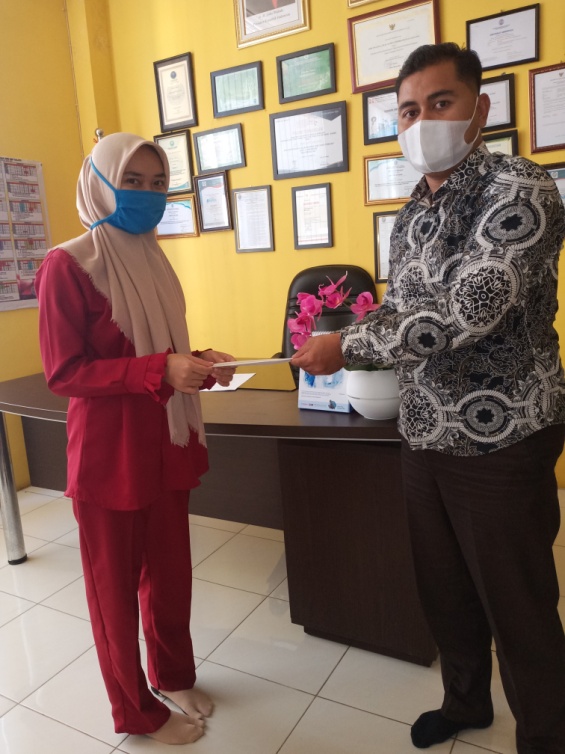 Ket :Bersama Kepala Sekolah SMK AKP Galang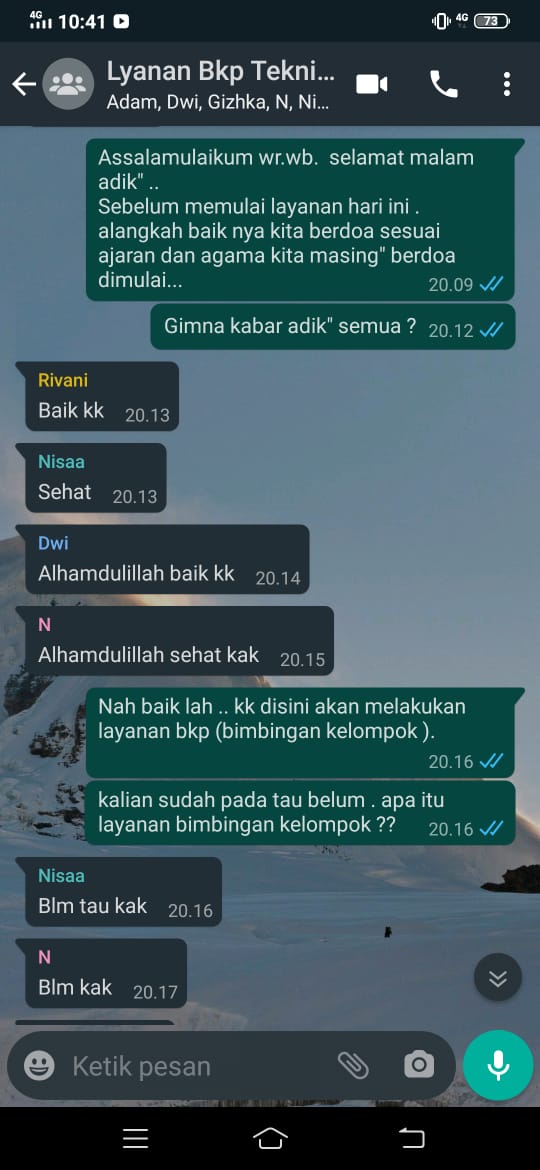 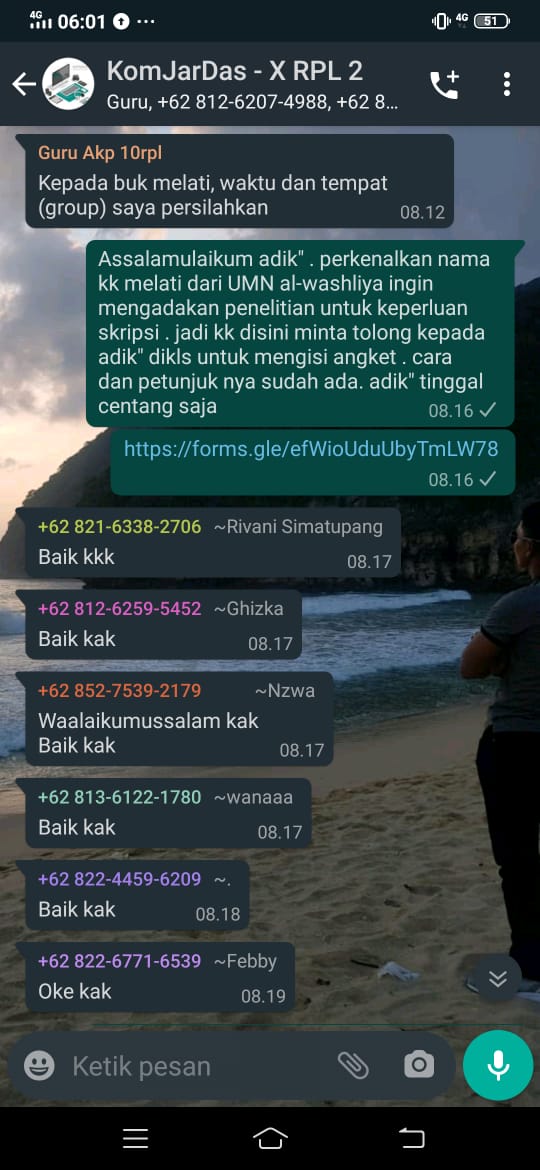 Ket: Melakukan penyebaran angket secara online dan melakukan layanan BKP teknik diskusi secara online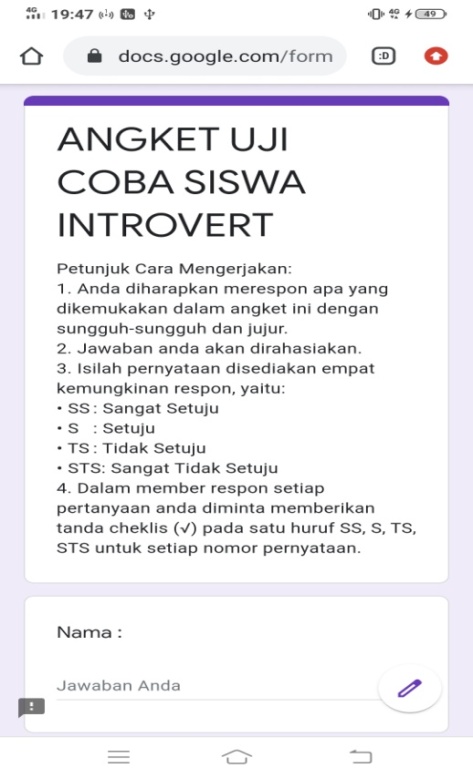 Ket: Instrument Uji Coba Siswa Introvert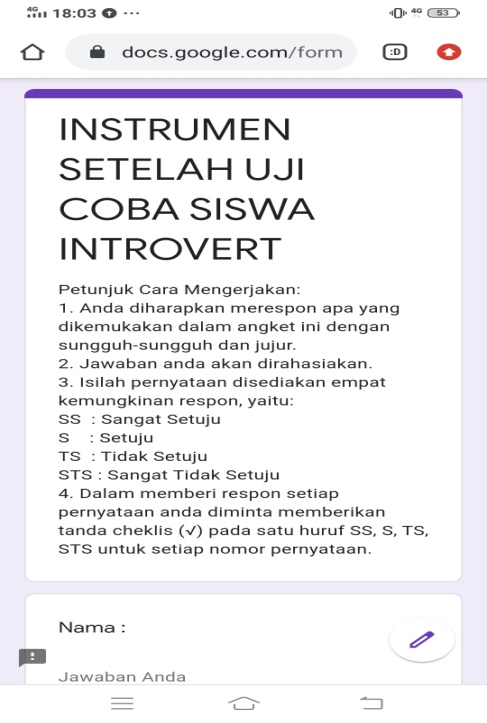 Ket: Instrument Setelah Uji Coba Siswa IntrovertNOPernyataanSSSTSSTS1Mudah bagi saya untuk mengekspresikan rasa kurang suka kepada teman2.Bila saya kurang suka sesuatu maka saya akan berterus terang3.Saya tertawa lebih keras dibanding orang lain disekitar saya4.Saya lebih suka berdiam diri5.Saya sulit menerima teman baru Dilingkungan6.Saya mampu bergaul dilingkungan yang belum saya kenal sebelumnya7.Saya suka melakukan banyak aktifitas diluar lingkungan8.Saya mudah menjalin pertemanan dengan teman baru9.Saya mudah tersenyum ramah kepada orang lain yang baru dikenal10.Saya kurang menyukai pembicaraan yang dimulai oleh orang yang baru dikenal11.Saya kurang peduli terhadap orang lain12.Saya mengalami masalah karna malu dan kurang terbuka dalam melakukan pembicaraan kepada teman13.Saya lambat dalam menjalin pertemanan14.Saya pemalu, penakut dan mudah menjadi bingung dilingkungan baru15.Saya tidak suka memulai pembicaraan kepada orang lain16.Saya peduli kepada orang lain17.Saya senang menyimpan masalah sendiri18.Saya mengerjakan hal dengan mandiri19.Saya suka memulai pembicaran dengan orang lain20.Saya terbuka kepada keluarga dan teman Terdekat21.Saya suka menjahui keramaian Dilingkungan sekolah/masyarakat22.Saya merasa tertekan ketika ditempat yang ramai23.Saya menyukai ketenangan dan tidak Suka diganggu24.Saya merasa takut, gelisah ketika Ditempat keramaian25.Saya merasa mudah lelah ketika di keramaian sehingga memilih menepi26.Saya lebih produktif jika melakukan hal Sendiri27.Saya merasa rileks dan tenang ketika di tempat yang sunyi28.Saya lebih bisa berpikir terbuka ketika sedang sendiri29.Saya lebih menikmati dan asik dengan dunia sendiri30.Energi saya kembali ketika lagi sendiri31.Saya kurang suka mengikuti trend yang sedang berkembang saat ini32.Saya kurang suka menyampuri kehidupan orang lain33.Saya merasa minder dan kurang menginginkan keramaian34.Saya kurang menyukai lingkungan yang sedang saya jalani sekarang35.Saya pernah mengalami hal kurang disukai akibatnya menutup diri36.Saya suka mengikuti trend yang sedang Berkembang37.Saya suka memberi solusi kepada orang lain 38.Saya merasa percaya diri saat sedang diluar lingkungan39.Saya menyukai lingkungan yang saya Jalani sekarang40.Saya berfikir positif atas hal yang saya alami sehinnga saya tidak menutup diriButirRhitungRtabelKeterangan10,4420,320Valid 20,5030,320Valid 30,3030,320Tidak valid40,4240,320Valid 50,5380,320Valid 60,3350,320Valid 70,3570,320Valid 80,3930,320Valid 90,4020,320Valid 100,3140,320Tidak valid110,3900,320Valid 120,5650,320Valid 130,4980,320Valid 140,6280,320Valid 150,5710,320Valid 160,2530,320Tidak valid 170,2310,320Tidak valid180,3870,320Valid 190,4160,320Valid 200,3800,320Valid 210,5400,320Valid 220,7110,320Valid230,5710,320Valid240,3780,320Valid250,3900,320Valid260,3180,320Tidak valid270,3370,320Valid280,4140,320Valid290,3660,320Valid30-0,1390,320Tidak valid310,3360,320Valid32-0,0820,320Tidak valid330,5990,320Valid340,3820,320Valid350,4540320Valid36-0,0520,320Tidak valid370,1070,320Tidak valid380,3140,320Tidak valid390,3540,320Valid400,4450,320Tidak ValidReliability StatisticsReliability StatisticsCronbach's AlphaN of Items.85930Butir⅀σi210,55520,63530,39940,44151,07361,20471,54780,80390,537100,717110,790120,623130,466140,762150,834160,839170,717180,564191,001200,609210,686221,103231,402241,251251,089260,407270,671280,393290,753300,276Jumlah23,091NOPernyataanSSSTSSTS1Mudah bagi saya untuk mengekspresikan rasa kurang suka kepada teman2.Bila saya kurang suka sesuatu maka saya akan berterus terang3.Saya lebih suka berdiam diri4.Saya sulit menerima teman baru Dilingkungan5.Saya mampu bergaul dilingkungan yang belum saya kenal sebelumnya6.Saya suka melakukan banyak aktifitas diluar lingkungan7.Saya mudah menjalin pertemanan dengan teman baru8.Saya mudah tersenyum ramah kepada orang lain yang baru dikenal9.Saya kurang peduli terhadap orang lain10.Saya mengalami masalah karna malu dan kurang terbuka dalam melakukan pembicaraan kepada teman11.Saya lambat dalam menjalin pertemanan12.Saya pemalu, penakut dan mudah menjadi bingung dilingkungan baru13.Saya tidak suka memulai pembicaraan kepada orang lain14.Saya mengerjakan hal dengan mandiri15.Saya suka memulai pembicaran dengan orang lain16.Saya terbuka kepada keluarga dan teman Terdekat17.Saya suka menjahui keramaian Dilingkungan sekolah/masyarakat18.Saya merasa tertekan ketika ditempat yang ramai19.Saya menyukai ketenangan dan kurangSuka diganggu20.Saya merasa takut, gelisah ketika Ditempat keramaian21.Saya merasa mudah lelah ketika di keramaian sehingga memilih menepi22.Saya merasa rileks dan tenang ketika di tempat yang sunyi23.Saya lebih bisa berpikir terbuka ketika sedang sendiri24.Saya lebih menikmati dan asik dengan dunia sendiri25.Saya kurang suka mengikuti trend yang sedang berkembang saat ini26.Saya merasa minder dan kurang menginginkan keramaian27.Saya kurang menyukai lingkungan yang sedang saya jalani sekarang28.Saya pernah mengalami hal kurang disukai akibatnya menutup diri29.Saya menyukai lingkungan yang saya Jalani sekarang30.Saya berfikir positif atas hal yang saya alami sehinnga saya tidak menutup diriPesertaSkorKategori0179Sedang0263Sedang0365Sedang0466Sedang 0566Sedang 0666Sedang 0767Sedang 0856RendahJumlah: 528Jumlah: 528Jumlah: 528Rata-rata: 66Rata-rata: 66Rata-rata: 66PesertaSkorKategori0197Sedang02110Sedang03109Sedang04108Sedang05107Sedang 06101Rendah 07107Sedang0899RendahJumlah: 838Jumlah: 838Jumlah: 838Rata-rata:104,75Rata-rata:104,75Rata-rata:104,75Ranks WilcoxonRanks WilcoxonRanks WilcoxonRanks WilcoxonRanks WilcoxonNMean RankSum of RanksPost Test - Pre TestNegative Ranks0a,00,00Post Test - Pre TestPositive Ranks8b4,5036,00Post Test - Pre TestTies0cPost Test - Pre TestTotal8a. Post Test < Pre Testa. Post Test < Pre Testa. Post Test < Pre Testa. Post Test < Pre Testa. Post Test < Pre Testb. Post Test > Pre Testb. Post Test > Pre Testb. Post Test > Pre Testb. Post Test > Pre Testb. Post Test > Pre Testc. Post Test = Pre Testc. Post Test = Pre Testc. Post Test = Pre Testc. Post Test = Pre Testc. Post Test = Pre TestTest StatisticsaTest StatisticsaPost Test - Pre TestZ-2,524bAsymp. Sig. (2-tailed),012a. Wilcoxon Signed Ranks Testa. Wilcoxon Signed Ranks Testb. Based on negative ranks.b. Based on negative ranks.AKomponen LayananBimbingan Kelompok Teknik DiskusiBBidang LayananPribadi dan BelajarCFungsi LayananPencegahan, Pemahaman dan PengembanganD.TujuanAnggota Kelompok Dapat Dengan Lancar Saling BerkomunikasiETopikSulit BerkomunikasiFSasaran LayananX RPLGMetode dan TeknikDiskusiHWaktu1 x 30 menitIMedia/AlatInternet dan HandphoneJTanggal Pelaksanaan27 April 2021KSumber BacaanInternetIUraian Kegiatan1. Tahap AwalPernyataan TujuanBerdoaPK menyapa AK dengan kalimat yang membuat AK bersemangatPK menyampaikan tentang tujuan bimbingan yaitu sesuai dengan tujuan khusus yang akan dicapai meliputi aspek efektif, kognitif dan psikomotor.Penjelasan tentang langkah – langkah kegiatan kelompokPK menjelaskan proses pelaksanaan kegiatan bimbingan kelompok teknik diskusi dan menjelaskan tugas dan tanggung jawab peserta.Mengarahkan KegiatanPK menjelaskan tentang kegiatan yang akan dilakukan secara operasional dan menanyakan keapada peserta tentang kegiatan yang akan dilakukannya.2. Tahap PeralihanKonselor menanyakan kalau-kalau ada siswa yang belum mengerti dan memberikan penjelasannya.PK menanyakan kesiapan kelompok dalam melaksanakan kegiatan kelompok.PK memberi kesempatan bertanya kepada setiap kelompok tentang hal-hal yang belum mereka pahami.PK menjelaskan kembali secara singkat tentang tugas dan tanggung jawab peserta dalam melakukan kegiatan.Konselor menyiapkan siswa untuk melakukan komitmen tentang kegiatan yang akan dilakukannya.PK menanyakan kesiapan para pesera untuk melaksanakan tugas.Setelah semua peserta menyatakan siap, kemudian PK memulai masuk ke tahap kerja.3. Tahap IntiProses/kegiatan yang dialami peserta didik dalam suatu kegiatan bimbingan kelompok teknik diskusi.PK mengemukakan dan menjelaskan topik yang dibahas “Sulit Berkomunikasi”.PK meminta pada masing-masing AK untuk mengamati tingkah lakunya sendiri serta mencatatnya dengan teliti.PK meminta masing-masing AK untuk mulai berdiskusi secara kelompok untuk menggali pendapat/saran dari anggota kelompok sehingga terjadilah tukar-menukar pendapat usul atau saran.Meminta AK yakni menyimpulkan berbagi pendapat dan saran yang dianggap relevan dengan tujuan oleh semua pihak.Games/selinganPengungkapan perasaan, pemikiran dan pengalaman tentang apa yang terjadi dalam kegiatan bimbingan.Refleksi IdentifikasiBagaimana perasaan peserta didik terhadap dilakasnakannya bimbingan kelompok?Bagaimana perasaan peserta didik pada saat mengevaluasi tingkah lakunya sendiri?Refleksi AnalisisApakah peserta didik memahami bagiamana mengatur tingkah lakunya sendiri?Refleksi GeneralisasiBagaimanakah langkah – langkah anda untuk menanamkan pada diri  untuk mengatur, dan merespon.4. Tahap PengakhiranMenutup kegiatan dan tindak lanjutPK memberikan penguatan terhadap aspek-aspek yang ditemukan oleh peserta dalam bimbingan kelompokMerencanakan tindak lanjut, yaitu mengembangkan aspek kerjasamaMenutup kegiatan layanan secara simpatikMEvaluasi1. Evaluasi ProsesPK terlibat dalam menumbuhkan antusiasme peserta dalam mengikuti kegiatanPK membangun dinamika kelompokPK memberikan penguatan dalam membuat langkah yang akan dilakukannya2. Evaluasi HasilMengajukan pertanyaan untuk mengungkap pengalaman konseli dalam bimbingan kelompokMengamati perubahan perilaku peserta setelah bimbingan kelompokKonseli mengisi instrumen penilaian dari PKAKomponen LayananBimbingan Kelompok Teknik DiskusiBBidang LayananPribadi dan BelajarCFungsi LayananPencegahan, Pemahaman dan PengembanganD.TujuanAnggota Kelompok dilatih untuk saling terbuka ETopikOrangnya Tertutup FSasaran LayananX RPLGMetode dan TeknikDiskusiHWaktu1 x 30 menitIMedia/AlatInternet dan HandphoneJTanggal Pelaksanaan03 Mei 2021KSumber BacaanInternetIUraian Kegiatan1. Tahap Awala.Pernyataan TujuanBerdoa.PK menyapa AK dengan kalimat yang membuat AK bersemangat.PK menyampaikan tentang tujuan bimbingan yaitu sesuai dengan tujuan khusus yang akan dicapai meliputi aspek efektif, kognitif dan psikomotor.b.Penjelasan tentang langkah – langkah kegiatan kelompokPK menjelaskan proses pelaksanaan kegiatan bimbingan kelompok teknik diskusi dan menjelaskan tugas dan tanggung jawab peserta.c.Mengarahkan KegiatanPK menjelaskan tentang kegiatan yang akan dilakukan secara operasional dan menanyakan keapada peserta tentang kegiatan yang akan dilakukannya.2. Tahap PeralihanKonselor menanyakan kalau-kalau ada siswa yang belum mengerti dan memberikan penjelasannya.PK menanyakan kesiapan kelompok dalam melaksanakan kegiatan kelompok.PK memberi kesempatan bertanya kepada setiap kelompok tentang hal-hal yang belum mereka pahami.PK menjelaskan kembali secara singkat tentang tugas dan tanggung jawab peserta dalam melakukan kegiatan.Konselor menyiapkan siswa untuk melakukan komitmen tentang kegiatan yang akan dilakukannya.PK menanyakan kesiapan para pesera untuk melaksanakan tugas.Setelah semua peserta menyatakan siap, kemudian PK memulai masuk ke tahap kerja.3. Tahap IntiProses/kegiatan yang dialami peserta didik dalam suatu kegiatan bimbingan kelompok teknik diskusi.PK mengemukakan dan menjelaskan topik yang dibahas “Orangnya Tertutup”.PK meminta pada masing-masing AK untuk mengamati tingkah lakunya sendiri serta mencatatnya dengan teliti.PK meminta masing-masing AK untuk mulai berdiskusi secara kelompok untuk menggali pendapat/saran dari anggota kelompok sehingga terjadilah tukar-menukar pendapat usul atau saran.Meminta AK yakni menyimpulkan berbagi pendapat dan saran yang dianggap relevan dengan tujuan oleh semua pihak.Games/selingan.Pengungkapan perasaan, pemikiran dan pengalaman tentang apa yang terjadi dalam kegiatan bimbingan.Refleksi IdentifikasiBagaimana perasaan peserta didik terhadap dilakasnakannya bimbingan kelompok?Bagaimana perasaan peserta didik pada saat mengevaluasi tingkah lakunya sendiri?Refleksi AnalisisApakah peserta didik memahami bagiamana mengatur tingkah lakunya sendiri?Refleksi GeneralisasiBagaimanakah langkah – langkah anda untuk menanamkan pada diri  untuk mengatur, dan merespon.4. Tahap PengakhiranMenutup kegiatan dan tindak lanjutPK memberikan penguatan terhadap aspek-aspek yang ditemukan oleh peserta dalam bimbingan kelompok.Merencanakan tindak lanjut, yaitu mengembangkan aspek kerja samaMenutup kegiatan layanan secara simpatikMEvaluasi1. Evaluasi ProsesPK terlibat dalam menumbuhkan antusiasme peserta dalam mengikuti kegiatanPK membangun dinamika kelompokPK memberikan penguatan dalam membuat langkah yang akan dilakukannya2. Evaluasi HasilMengajukan pertanyaan untuk mengungkap pengalaman konseli dalam bimbingan kelompokMengamati perubahan perilaku peserta setelah bimbingan kelompokKonseli mengisi instrumen penilaian dari PKAKomponen LayananBimbingan Kelompok Teknik DiskusiBBidang LayananPribadi dan BelajarCFungsi LayananPencegahan, Pemahaman dan PengembanganD.TujuanAnggota Kelompok dilatih berinteraksi dengan  baik sesama anggotaETopikSuka MenyendiriFSasaran LayananX RPLGMetode dan TeknikDiskusiHWaktu1 x 30 menitIMedia/AlatInternet dan HandphoneJTanggal Pelaksanaan24 Mei 2021KSumber BacaanInternetIUraian Kegiatan1. Tahap Awala.Pernyataan TujuanBerdoa.PK menyapa AK dengan kalimat yang membuat AK bersemangat.PK menyampaikan tentang tujuan bimbingan yaitu sesuai dengan tujuan khusus yang akan dicapai meliputi aspek efektif, kognitif dan psikomotor.b.Penjelasan tentang langkah – langkah kegiatan kelompokPK menjelaskan proses pelaksanaan kegiatan bimbingan kelompok teknik diskusi dan menjelaskan tugas dan tanggung jawab peserta.c.Mengarahkan KegiatanPK menjelaskan tentang kegiatan yang akan dilakukan secara operasional dan menanyakan keapada peserta tentang kegiatan yang akan dilakukannya.2. Tahap PeralihanKonselor menanyakan kalau-kalau ada siswa yang belum mengerti dan memberikan penjelasannya.PK menanyakan kesiapan kelompok dalam melaksanakan kegiatan kelompok.PK memberi kesempatan bertanya kepada setiap kelompok tentang hal-hal yang belum mereka pahami.PK menjelaskan kembali secara singkat tentang tugas dan tanggung jawab peserta dalam melakukan kegiatan.Konselor menyiapkan siswa untuk melakukan komitmen tentang kegiatan yang akan dilakukannya.PK menanyakan kesiapan para pesera untuk melaksanakan tugas.Setelah semua peserta menyatakan siap, kemudian PK memulai masuk ke tahap kerja.3. Tahap IntiProses/kegiatan yang dialami peserta didik dalam suatu kegiatan bimbingan kelompok teknik diskusi.PK mengemukakan dan menjelaskan topik yang dibahas “Suka Menyendiri”.PK meminta pada masing-masing AK untuk mengamati tingkah lakunya sendiri serta mencatatnya dengan teliti.PK meminta masing-masing AK untuk mulai berdiskusi secara kelompok untuk menggali pendapat/saran dari anggota kelompok sehingga terjadilah tukar-menukar pendapat usul atau saran.Meminta AK yakni menyimpulkan berbagi pendapat dan saran yang dianggap relevan dengan tujuan oleh semua pihak.Games/selingan.Pengungkapan perasaan, pemikiran dan pengalaman tentang apa yang terjadi dalam kegiatan bimbingan.Refleksi IdentifikasiBagaimana perasaan peserta didik terhadap dilakasnakannya bimbingan kelompok?Bagaimana perasaan peserta didik pada saat mengevaluasi tingkah lakunya sendiri?Refleksi AnalisisApakah peserta didik memahami bagiamana mengatur tingkah lakunya sendiri?Refleksi GeneralisasiBagaimanakah langkah – langkah anda untuk menanamkan pada diri  untuk mengatur, dan merespon.4. Tahap PengakhiranMenutup kegiatan dan tindak lanjutPK memberikan penguatan terhadap aspek-aspek yang ditemukan oleh peserta dalam bimbingan kelompok.Merencanakan tindak lanjut, yaitu mengembangkan aspek kerja samaMenutup kegiatan layanan secara simpatikMEvaluasi1. Evaluasi ProsesPK terlibat dalam menumbuhkan antusiasme peserta dalam mengikuti kegiatanPK membangun dinamika kelompokPK memberikan penguatan dalam membuat langkah yang akan dilakukannya2. Evaluasi HasilMengajukan pertanyaan untuk mengungkap pengalaman konseli dalam bimbingan kelompokMengamati perubahan perilaku peserta setelah bimbingan kelompokKonseli mengisi instrumen penilaian dari PKAKomponen LayananBimbingan Kelompok Teknik DiskusiBBidang LayananPribadi dan BelajarCFungsi LayananPencegahan, Pemahaman dan PengembanganD.TujuanAnggota Kelompok dilatih untuk saling berinteraksi dan merespon tanggapan orang atau peserta layanan.ETopikMenutup Diri Dari Pengaruh Dunia LuarFSasaran LayananX RPLGMetode dan TeknikDiskusiHWaktu1 x 30 menitIMedia/AlatInternet dan HandphoneJTanggal Pelaksanaan29 Mei 2021KSumber BacaanInternetIUraian Kegiatan1. Tahap Awala.Pernyataan TujuanBerdoa.PK menyapa AK dengan kalimat yang membuat AK bersemangat.PK menyampaikan tentang tujuan bimbingan yaitu sesuai dengan tujuan khusus yang akan dicapai meliputi aspek efektif, kognitif dan psikomotor.b.Penjelasan tentang langkah – langkah kegiatan kelompokPK menjelaskan proses pelaksanaan kegiatan bimbingan kelompok teknik diskusi dan menjelaskan tugas dan tanggung jawab peserta.c.Mengarahkan KegiatanPK menjelaskan tentang kegiatan yang akan dilakukan secara operasional dan menanyakan keapada peserta tentang kegiatan yang akan dilakukannya.2. Tahap PeralihanKonselor menanyakan kalau-kalau ada siswa yang belum mengerti dan memberikan penjelasannya.PK menanyakan kesiapan kelompok dalam melaksanakan kegiatan kelompok.PK memberi kesempatan bertanya kepada setiap kelompok tentang hal-hal yang belum mereka pahami.PK menjelaskan kembali secara singkat tentang tugas dan tanggung jawab peserta dalam melakukan kegiatan.Konselor menyiapkan siswa untuk melakukan komitmen tentang kegiatan yang akan dilakukannya.PK menanyakan kesiapan para pesera untuk melaksanakan tugas.Setelah semua peserta menyatakan siap, kemudian PK memulai masuk ke tahap kerja.3. Tahap IntiProses/kegiatan yang dialami peserta didik dalam suatu kegiatan bimbingan kelompok teknik diskusi.PK mengemukakan dan menjelaskan topik yang dibahas “Menutup Diri Dari Pengaruh Dunia Luar”.PK meminta pada masing-masing AK untuk mengamati tingkah lakunya sendiri serta mencatatnya dengan teliti.PK meminta masing-masing AK untuk mulai berdiskusi secara kelompok untuk menggali pendapat/saran dari anggota kelompok sehingga terjadilah tukar-menukar pendapat usul atau saran.Meminta AK yakni menyimpulkan berbagi pendapat dan saran yang dianggap relevan dengan tujuan oleh semua pihak.Games/selingan.Pengungkapan perasaan, pemikiran dan pengalaman tentang apa yang terjadi dalam kegiatan bimbingan.Refleksi IdentifikasiBagaimana perasaan peserta didik terhadap dilakasnakannya bimbingan kelompok?Bagaimana perasaan peserta didik pada saat mengevaluasi tingkah lakunya sendiri?Refleksi AnalisisApakah peserta didik memahami bagiamana mengatur tingkah lakunya sendiri?Refleksi GeneralisasiBagaimanakah langkah – langkah anda untuk menanamkan pada diri  untuk mengatur, dan merespon.4. Tahap PengakhiranMenutup kegiatan dan tindak lanjutPK memberikan penguatan terhadap aspek-aspek yang ditemukan oleh peserta dalam bimbingan kelompok.Merencanakan tindak lanjut, yaitu mengembangkan aspek kerja samaMenutup kegiatan layanan secara simpatikMEvaluasi1. Evaluasi ProsesPK terlibat dalam menumbuhkan antusiasme peserta dalam mengikuti kegiatanPK membangun dinamika kelompokPK memberikan penguatan dalam membuat langkah yang akan dilakukannya2. Evaluasi HasilMengajukan pertanyaan untuk mengungkap pengalaman konseli dalam bimbingan kelompokMengamati perubahan perilaku peserta setelah bimbingan kelompokKonseli mengisi instrumen penilaian dari PKNONAMAJENIS KELAMIN1.AFRILLIA SAVFITRIPEREMPUAN2.ALDI DWI PRAYOGALAKI-LAKI3.ALVIRA DWI AGUSTINPEREMPUAN4.AURA LIA MIRANDAPEREMPUAN5.AURA NURUL ALIYAHPEREMPUAN6.BINTI NABILA UMAHPEREMPUAN7.CINDY AULIAPEREMPUAN8.DWI AYU FADILLAPEREMPUAN9.DWI MELIANA PUTRIPEREMPUAN10.EKA PRICILLA DOLOK SARIBUPEREMPUAN11.FADILA RAHMAPEREMPUAN12.FAUZAN JUNIANSYAHLAKI-LAKI13.FEBRI YANTI FELISHAPEREMPUAN14.GHIZKA SYAHNI PUTRIPEREMPUAN15.GRACE IMELDA Br PURBAPEREMPUAN16HAFID MAIMARAH LUBISLAKI-LAKI17.HAFIZ HIDAYATLAKI-LAKI18.HAIRUNNISA SEMBIRINGPEREMPUAN19.HASBI MUSTAFALAKI-LAKI20.IBNU ADAM ANSORY SEMBIRINGLAKI-LAKI21.KHAILA CAHAYA PUTRIPEREMPUAN22.KHAIRANI ALWDARAHPEREMPUAN23.MHD HAFIZILAKI-LAKI24.MHD IHSAN HIDAYAT PURBALAKI-LAKI25.NASRAWANA Br SARAGIHPEREMPUAN26.NAYLA CAHYATIPEREMPUAN27.NAZWA PRIANDAPEREMPUAN28.NIKI SYAHFITIPEREMPUAN29.NOVIDAYANTI WILDANI HARAHAPPEREMPUAN30.NURUL DEVI SAPITRIPEREMPUAN31.PUTRI SUNDARIPEREMPUAN32.RAHMAWATI PURBAPEREMPUAN33.RIA FEBRIANAPEREMPUAN34.RISKA AMANDAPEREMPUAN35.RISKI RAMADANLAKI-LAKI36.RIVANI MEILANA SIMATUPANGLAKI-LAKI37.WINDHY LEIRA ANGGRAINIPEREMPUAN38.XENIA STELLA GINTINGPEREMPUAN